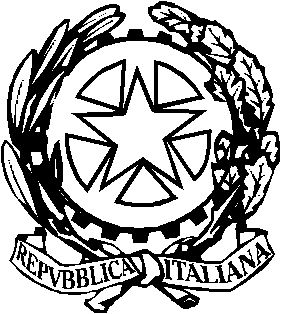 TRIBUNALE DI BARCELLONA P.G.SEZIONE PENALE	Udienza del 4 APRILE 2022 dott.ssa Mariacristina Polimeniin osservanza delle “raccomandazioni igienico-sanitarie per l'organizzazione delle udienze” disposte dal sig. Presidente del Tribunale;osservate, altresì, le istruzioni impartite dal sig. Presidente della Sezione Penale;tenuto conto dell’esigenza di assicurare la tutela della salute di tutti gli operatori della Giustizia e di tutti i soggetti che accedono ai locali del Tribunale per ragioni di Giustizia e di garantire la prevenzione ed il contenimento della diffusione del virus SARS-CoV2 (c.d. Covid-19);ritenuta la necessità di evitare assembramenti ed affollamento all’interno dell’aula di udienza;ritenuto, pertanto, che occorre stabilire un nuovo orario per la trattazione di ciascun procedimento, rispetto a quello indicato al momento del rinvio;richiedendo a tutte le parti dei procedimenti la necessaria reciproca collaborazione;si invitano le parti ed i difensori a presentarsi, con puntualità, in orario coincidente con quello indicato per il procedimento di proprio interesse (nuovo orario) e a non stazionare dinanzi l’aula di udienza in orario antecedente quello indicato;si invitano, altresì, le parti ad avvisare, anche informalmente, i testimoni citati per l’udienza di cui trattasi del nuovo orario di chiamata del procedimento in relazione al quale hanno l’onere di comparire;si comunica di seguito l’ordine di chiamata dei processi:Barcellona P.G., il 31.03.2022IL GIUDICEdott.ssa Mariacristina PolimeniN.R.G.N.RR.G. Dib.IMPUTATO/IORARIONUOVO ORARIO ATTIVITA'1292/20121/22L.G.D.9.009.15Prima udienza22126/2027/22M.M.9.009.20Prima udienza3260/21163/2022N.E.9.009.30Prima udienza41660/19152/22T.S.9.009.40Prima udienza5854/19459/22P.P.R.9.009.45Prima udienza61560/19454/21V.A.9.159.50Prima udienza72404/2030/22G.M.9.3010.00Prima udienza8661/19211/21S.C. + altri9.3010.10Prima udienza9246/177/19M.R.10:0010.20Ud. interlocutoria10112/20169/21I.G.10:0010.30Istruttoria111286/19614/20C.A.10.1511.15Istruttoria122456/19424/21C.F.11.0011.45Istruttoria13858/18315/19I.A.11.0012.15Istruttoria14113/1920/21P.T.+1 11.3012.30Istruttoria151077/175/19B.A. +112.0013.00Istruttoria16279/16383/18D.F.12.3013.30Discussione172384/181057/19D.I.13.1513.50Discussione181805/189/2021C.S. +altri14.0014.30Istruttoria192782/15531/17S.A.N.16.3016.30Discussione